Publicado en Madrid el 08/05/2024 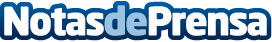 El 93% de las familias con hijos con discapacidad desea que tengan un futuro independiente a través del empleo, según un estudio de la Fundación AdeccoLas familias con personas con discapacidad sueñan con un futuro equitativo, pero las barreras culturales siguen frenando sus expectativas. El 72,5% de ellas anhela un futuro en el que su hijo/a encuentre trabajo en una empresa ordinaria, conviviendo en los mismos espacios y proyectos con el resto de la población trabajadoraDatos de contacto:AutorFundación Adecco914114656Nota de prensa publicada en: https://www.notasdeprensa.es/el-93-de-las-familias-con-hijos-con_1 Categorias: Nacional Solidaridad y cooperación Recursos humanos http://www.notasdeprensa.es